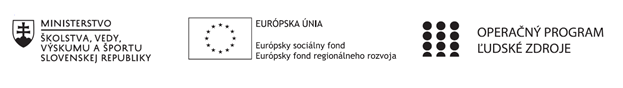 Správa o činnosti pedagogického klubu Prioritná osVzdelávanieŠpecifický cieľ1.1.1 Zvýšiť inkluzívnosť a rovnaký prístup ku kvalitnému vzdelávaniu a zlepšiť výsledky a kompetencie detí a žiakovPrijímateľSúkromná základná škola, Dneperská 1, KošiceNázov projektuNielen doučovanie ale „daco vecej“Kód projektu  ITMS2014+312011R043Názov pedagogického klubu Pedagogický klub učiteľov matematikyDátum stretnutia  pedagogického klubu21. 09.2020Miesto stretnutia  pedagogického klubuPočítačová učebňa  SZŠ, Dneperská 1, Košice Meno koordinátora pedagogického klubuMgr. Iveta TimárováOdkaz na webové sídlo zverejnenej správywww.dneperska.sk/szsprojekt2019Manažérske zhrnutie:Anotácia: 
Praktická aplikácia online hodín matematiky: naplánovanie stretnutia, prihlásenie sa členov skupiny do prostredia GSuite-SZŠ Dneperská, zdieľanie dokumentov v danom prostredí, práca v skupine, odhlásenie sa zo skupiny. Precvičovanie aktivít.Kľúčové slová: GSuite, plánovanie, zdieľanie, práca v skupineHlavné body, témy stretnutia, zhrnutie priebehu stretnutia: Program stretnutia členov klubu matematiky:a) Úvod,  vyhodnotenie prijatých opatrení      b) Úlohy projektu  klubu matematiky:                 Prostredie GSuite-SZŠ Dneperská
             c) Diskusia             d) ZáverK bodu a)
             V úvode  stretnutia vedúca klubu  privítala  prítomných členov klubu pre matematiku 
             a oboznámila ich s naplánovanou aktivitou stretnutia.K bodu b) a c)-  pripomenutie si informácií zo školenia k prostrediu Prostredie GSuite-SZŠ Dneperská 
   a jeho využitie v čase budúceho dištančného vzdelávania,
-  praktická aktivita k využitiu prostredia Prostredie GSuite-SZŠ Dneperská: naplánovanie 
   stretnutia, práca v danom prostredí, zdieľanie, odosielanie a  prijimanie príloh žiakov/ 
   žiakom.
K bodu d)
                V závere stretnutia vedúca klubu poďakovala  prítomným za účasť a výmenu vzájomných 
               informácií a pomoci pri práci s dokumentmi pre žiakov v prostredí Prostredie GSuite-SZŠ 
               Dneperská  počas stretnutiu.                Pripomenula prítomným termín ďalšieho stretnutia, na ktoré si prítomne pripravia      
               vyhodnotenie  výchovno-vzdelávacích výsledkov za predchádzajúce obdobie so zameraním 
               najproblematickejších oblastí v matematike v jednotlivých ročníkoch.Závery a odporúčania:Uznesenie:Členovia pedagogického klubu učiteľov matematiky: vzali na vedomie:informácie o používaní prostredia Prostredie GSuite-SZŠ Dneperská a jeho ďalšom využití členmi KLUBU pre matematiku,informácie členov klubu o priebehu vzdelávania počas prerušenia vyučovania.  Klub matematiky ukladá jej členom:             a) urobiť analýzu výchovno-vzdelávacích výsledkov po prerušení vyučovania 
             b) určiť najproblematickejšie oblasti v matematiky v jednotlivých ročníkoch.
Vypracoval (meno, priezvisko)Iveta TimárováDátum22. 09. 2020PodpisSchválil (meno, priezvisko)Miriam Melišová-ČugováDátum30.09.2020Podpis